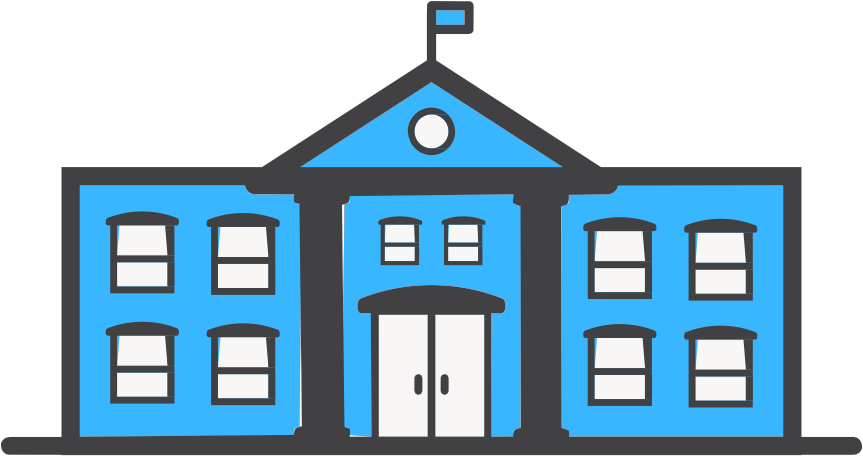 STEPHEN & ARETI CHERPELIS HELLENIC SCHOOLOF ST. NICHOLAS FLUSHING196-10 NORTHERN BLVD. FLUSHING, NY 11358TELEPHONE: (718) 357-4200R e g i s t r a t i o n h a s b e g u n f o r t h e 2 0 1 9 - 2 0 2 0 school y e a r!G R AD E S P R E - K T H R O U G H 5 T HS A T U R DAY F R O M 10: 00 A M TO 1:00 PM S T AR T I N G S AT U R DAY, S E P T E M B E R 14 T HG RAD E S 6TH T H R O U G H 8TH FRIDAY 4:15 P M T O 6:15 PMS T AR T I N G F R I DAY, S E P T E M B E R 1 3 T H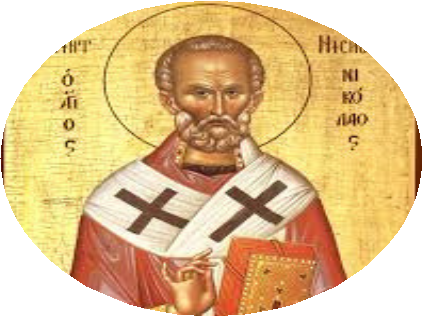 "Our mission is to provide a love for our Hellenic Orthodox    Christian Heritage as we teach the Greek language,   traditions, and values of Hellenism while cultivating the foundation and identity by which future generations can live."	               Panagiota Lilikaki, PrincipalStephen & Areti Cherpelis Hellenic School of St. Nicholas Flushing